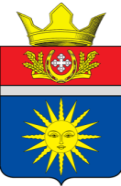 АДМИНИСТРАЦИЯ АКЧЕРНСКОГО СЕЛЬСКОГО ПОСЕЛЕНИЯУРЮПИНСКОГО МУНИЦИПАЛЬНОГО РАЙОНАВОЛГОГРАДСКОЙ ОБЛАСТИПОСТАНОВЛЕНИЕ от  28 июня 2019 года                        №  26О внесении изменений в Постановление  администрации Акчернского сельского поселения № 68 от 28.12.2018 года  «Об утверждении целевой программы «Профилактика преступлений и правонарушений в Акчернском сельском поселении Урюпинского муниципального района Волгоградской области на 2019-2021 годы»    В связи с корректировкой основных мероприятий программы,  руководствуясь Указом Президента РФ от 06.12.2018 N 703 "О внесении изменений в Стратегию государственной национальной политики Российской Федерации на период до 2025 года, утвержденную Указом Президента Российской Федерации от 19 декабря 2012 г. N 1666", Уставом Акчернского сельского поселения,п о с т а н о в л я ю:1. Внести в Постановление администрации Акчернского сельского поселения от 28.12.2018 года № 68 «Об утверждении целевой программы «Профилактика преступлений и правонарушений в Акчернском сельском поселении Урюпинского муниципального района Волгоградской области на 2019-2021 годы» (далее – Муниципальная программа) следующие изменения: 1. Раздел «Основные цели и задачи Программы» изложить в новой редакции:Основные цели и задачи Программы.Основными целями Программы является:противодействие терроризму и экстремизму, защита жизни граждан, проживающих на территории Акчернского сельского поселения от террористических и экстремистских актов, а также предупреждение возникновения в общественных местах и жилом секторе ситуаций, представляющих опасность для жизни, здоровья, собственности граждан, за счет повышения эффективности многоуровневой системы профилактики правонарушений.Основными задачами программы являются:1. Уменьшение проявлений экстремизма и негативного отношения к лицам других национальностей и религиозных конфессий.2. Формирование у населения внутренней потребности в толерантном поведении к людям других национальностей и религиозных конфессий на основе российского общества, культурного самосознания, принципов соблюдения прав и свобод человека.3. Формирование толерантности и межэтнической культуры в молодежной среде, профилактике агрессивного поведения.4. Информирование населения Акчернского сельского поселения по вопросам противодействия терроризму и экстремизму.5. Содействие правоохранительным органам в выявлении правонарушений и преступлений данной категории, а также ликвидации их последствий.6. Организация воспитательной работы среди детей и молодежи, направленная на устранение причин и условий, способствующих совершению действий экстремистского характера.7. Ликвидация изображений символов, а также иных элементов экстремистской направленности на объектах инфраструктуры поселения.8. Организация формирования у детей и молодежи на всех этапах образовательного процесса общероссийской гражданской идентичности, патриотизма, гражданской ответственности, чувства гордости за историю России, воспитание культуры межнационального общения, основанной на уважении чести и национального достоинства граждан, традиционных российских духовно-нравственных ценностей.       9.Стабилизация и создание предпосылок для снижения уровня правонарушений на территории Акчернского сельского поселения.       10. Воссоздание системы социальной профилактики правонарушений, направленной, прежде всего на активизацию борьбы с пьянством, алкоголизмом, наркоманией, преступностью, безнадзорностью, беспризорностью несовершеннолетних, незаконной миграцией и  ресоциализацию лиц, освободившихся из мест лишения свободы.       11. Совершенствование нормативной правовой базы Акчернского сельского поселения по профилактике правонарушений.       12. Снижение «правового нигилизма» населения, создание системы стимулов для ведения законопослушного образа жизни.       13. Профилактика, предупреждение преступлений и правонарушений на потребительском рынке.       14. Повышение эффективности реагирования на заявления и сообщения о правонарушении, выявления и устранения причин и условий, способствующих совершению правонарушений».2. Раздел «Основные мероприятия программы» изложить в новой редакции:Основные  мероприятия программы 3. Настоящее постановление вступает в силу с момента его подписания и подлежит официальному обнародованию. 4. Контроль за исполнением настоящего постановления оставляю за собой.      Глава Акчернского     сельского поселения                                              А.Л. Кутыркин                                     № ппМероприятия   ПрограммыИсполнительСрок  исполненияИсточник финансирования1Проведение адресных обходов мест проживания неблагополучных семей, проведение разъяснительных бесед о соблюдении требований пожарной безопасности, раздача информационных буклетовАдминистрация Акчернского сельского поселенияВ течении срока программы, ежеквартальноНе требует финансирования2Организация осуществления информационно-пропагандистской деятельности, направленной на профилактику правонарушений и пропаганду здорового образа жизниАдминистрация Акчернского сельского поселенияАкчернский ФАП  (по согласованию)Тепикинский ФАП  (по согласованию)В течении срока программы,один раз в кварталНе требует финансирования3Вовлечение  молодого поколения,  в работу кружков и секций на базе  учреждений культуры, Акчернского сельского поселенияАдминистрация Акчернского сельского поселения МКУ «АКСК» По плану работы МКУ «АКСК»Не требует финансирования4Организация проведения бесед с жителями поселения в учреждениях культуры, образовательных учреждениях с приглашением работников правоохранительных органов для предотвращения конфликтов на межнациональной и межрелигиозной почве.Администрация Акчернского сельского поселения «Буденновская СОШ» (по согласованию)«Тепикинская школа интернат» (по согласованию)МКУ «АКСК»  Участковый уполномоченный полиции (по согласованию)В течении срока программы,один раз в кварталНе требует финансирования5Организация профилактической работы по антитеррористической защищенности граждан, информационные буклеты по профилактике правонарушений и обеспечении общественной безопасности, предупреждению террористических актов в поселенииАдминистрация Акчернского сельского поселения «Буденновская СОШ» (по согласованию)«Тепикинская школа интернат» (по согласованию)МКУ  «АКСК»В течении срока программы,постоянноНе требует финансирования6Информирование граждан через официальный сайт администрации Акчернского сельского поселения и информационных стендах Акчернского с/п, о способах и средствах правомерной защиты от преступных и иных посягательств, путем проведения соответствующей разъяснительной работыАдминистрация Акчернского сельского поселенияПо мере обновления информацииНе требует финансирования7Организация и проведение семинаров, «круглых столов» и других мероприятий по вопросам миграции. В том числе:- о проблемах регулирования миграционных процессов;- о проблемах регулирования социально-трудовых отношений с иностранными работниками;- по вопросам интеграции мигрантов, включая вопросы толерантности и культурной их адаптации и др.Администрация Акчернского сельского поселенияВ течении срока программы,один раз в пол годаНе требует финансирования8Осуществлять еженедельный обход территории Акчернского сельского поселения на предмет выявления и ликвидации последствий экстремистской деятельности, которые проявляются в виде нанесения на архитектурные сооружения символов и знаков экстремистской направленностиАдминистрация Акчернского сельского поселенияВ течении срока программы,ежемесячноНе требует финансирования9Организовать и провести тематические мероприятия: фестивали, конкурсы, викторины, с целью формирования у граждан уважительного отношения к традициям и обычаям различных народов и национальностей.Администрация Акчернского сельского поселения МКУ  «АКСК»По плану работы МКУ «АКСК»Не требует финансирования10Обеспечение своевременного информирования главы поселения о лицах, освобождающихся из мест лишения свободыАдминистрация Акчернского сельского поселенияПо мере поступления информацииНе требует финансирования